2020年10月6日ガバナーノミニー・デジグネート（2023-24年度ガバナー）の公表国際ロータリー第2790地区2020-21年度　ガバナー　　漆原　摂子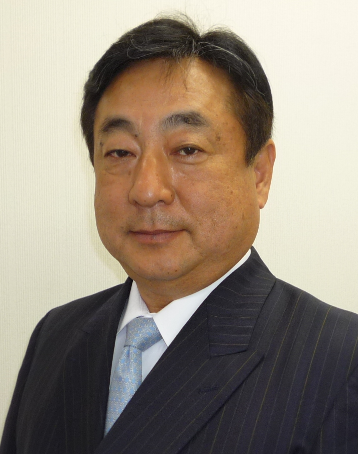 ガバナーは、国際ロータリー細則第12条ガバナーの指名と選挙（12.010、12.030.1、及び12.030.3項）に基づき、2020年7月1日付で地区内全クラブに対して2023-24年度ガバナー候補者の推薦を9月8日までに提出するよう要請したところ3名の推薦がありました。ガバナーは2020年10月3日地区指名委員会を開催し、同委員会委員長より千葉若潮ロータリークラブ所属の鵜沢和広君をガバナーノミニー・デジグネート（2023-24年度ガバナー）に選出した旨を、委員会閉会後24時間以内にＲＩ細則第12条12.030.5.項の規定により報告を受けました。　同項の規定により、地区指名委員会委員長からの報告通り同君がガバナーノミニー・デジグネートに選出されたことを公表します。　なお選出されなかったクラブにおいては、RI細則第12条12.030.7項に基づき、選出されなかった者を対抗候補者として地区指名委員会委員長宛に郵送、FAX、あるいはEメールにて、2020年10月20日までに再度推薦することが出来ます。経　歴						ロータリー歴　氏名	鵜沢　和広			　1999.09　千葉若潮ロータリークラブ入会　生年月日	1957年（昭和32年）4月3日	　2007-08　クラブ幹事最終学歴	横浜国立大学経営学部経営学科卒業	　2010-11　クラブ会長　自宅住所	〒262-0021			　2014-15　地区フェローシップ委員会副委員長　　		千葉県千葉市花見川区花園町2572-39	　2015-16　地区青少年奉仕委員会統括委員長　	.　自宅電話	043-274-1786		　　　　	　2018-19　地区奉仕プロジェクト委員会　事　業　所	鵜沢建設株式会社			　　　　　　職業奉仕委員長事業所住所	〒264-0004			　2019-20　第3グループガバナー補佐千葉県千葉市若葉区千城台1-38-1	ロータリー認証　事業所電話	043-237-1155			  マルチプル・ポール・ハリス・フェロー（3回目）所属クラブ	千葉若潮ロータリークラブ		　ポール・ハリス・ソサエティメンバー  職業分類	開発計画				  べネファクター						　米山功労者（1回）　						職　歴		　				　1982-90　　佐藤工業株式会社						　1992-現在　 鵜沢建設株式会社